Беседа на тему »Рыбы»Ребята, сегодня у нас интересное занятие. О ком будем беседовать, вы узнаете, отгадав загадку:«У родителей и деток вся одежда – из монеток» (Рыбы).А как вы догадались?«Одежда из монеток» - это чешуя, ей покрыто туловище рыбы».Давайте посмотрим на картинки и назовём рыб, о которых вы знаете.Рассматривание картинок рыб . Небольшой рассказ о них (картинки рыб: щука, ёрш, карп, акула) 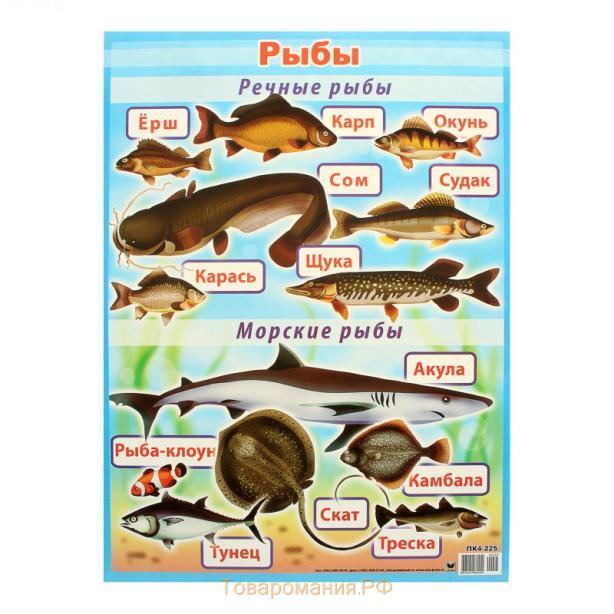 Рыбы такие разные, так не похожи друг на друга!Почему же их называют одним словом рыбы? Как вы думаете?Все они живут в воде, имеют голову, туловище, хвост, плавники. На голове рот, глаза и дышат жабрами.- Дети вы хотите, чтобы произошло какое - нибудь волшебство? (Да).Подойдите ко мне и скажите волшебные слова: «глазки закрываются, волшебство начинается!».«К нам из сказки приплылаЭто рыбка не простаяРыбка это…. (золотая)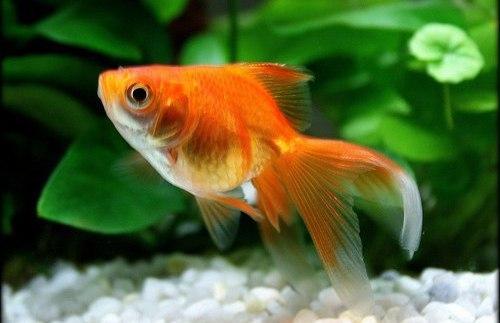 Беседа с детьми.- Ребята, кто это? (рыбка)- Какого она цвета?- Большая или маленькая?- Вы знаете как ее зовут? (золотая рыбка)- На что похоже тело рыбки? (на овал)- А как вы думаете, что помогает рыбке плавать? (хвост)Когда рыбка плывёт, её хвостик двигается из стороны в сторону.- Как вы думаете, рыбка нас видит? (да, ведь у неё есть глаза).- На что похожи её глаза? (на маленькие черные бусинки).- А кто знает, как называется дом, в котором живет рыбка? (аквариум).- Что рыбка делает? (плавает, видит, виляет хвостом, дышит жабрами, хватает корм ртом).-Дети, давайте мы сейчас отдохнемФиз. пауза «Море волнуется…»«Море волнуется раз,Море волнуется два,Море волнуется три,Как рыбки плывут покажи.Рыбки плавали, ныряли.В голубой, морской воде.То сойдутся, разойдутся,То зароются в песке.(Движения соответствуют тексту).Ребята, я предлагаю вам выложить рыбку из геометрических фигур и счётных палочек.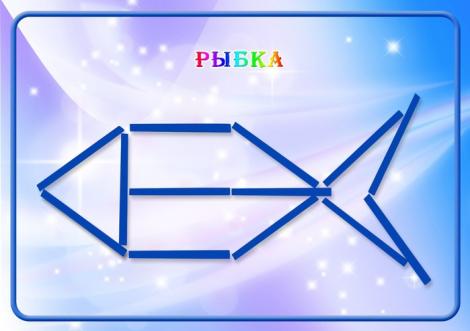 - Вы молодцы, правильно выложили красивых рыбок.Беседа с детьми :- В какое время года чаще всего уезжают на рыбалку? (Летом).- Чем ловят рыбу? (Удочкой).- Как называется человек, который ловит рыбу? (Рыбак, рыболов).-Что можно приготовить на рыбалке из рыбы? (Уху).Хвалим детей.